        VÝPIS Z 18. ZASEDÁNÍ ZASTUPITELSTVA OBCE  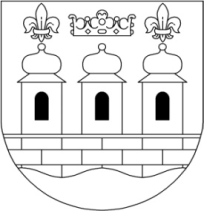                   DOKSANY, KONANÉHO DNE 23.5.2022, č.j. Doks-0195/2022.Zastupitelstvo obce Doksany na svém zasedání projednalo schválený program a přijalo tatousnesení:Usnesení č. 1 Zastupitelstvo obce Doksany  schvaluje ověřovatele zápisu paní Miroslavu Quaiserovou a Jana Hellicha, zapisovatelku paní Věru Burešovou.Usnesení č. 2 Zastupitelstvo obce Doksany schvaluje program 18. zasedání zastupitelstva.Usnesení č. 3 Zastupitelstvo obce Doksany schvaluje pracovní verzi zápisu (nebyly vzneseny žádné námitky ani protinávrhy) ze dne 23.2. 2021.Usnesení č. 4 Zastupitelstvo obce Doksany schvaluje peněžní příspěvek pro MS ČRS Doksany ve výši 8 000,- Kč.Usnesení č. 5: Zastupitelstvo obce Doksany  schvaluje účetní závěrku obce sestavenou k 31. 12. 2021.Usnesení č. 6: Zastupitelstvo obce Doksany na svém zasedání konaném dne 23. 5. 2022 schválilo závěrečný účet obce vyjádřením souhlasu s celoročním hospodařením s výhradou a přijalo opatření potřebná k nápravě zjištěných chyb a nedostatků při přezkoumání hospodaření.  Usnesení č. 7: Zastupitelstvo obce Doksany  schvaluje účetní závěrku MŠ Doksany.  Usnesení č. 8: Zastupitelstvo obce Doksany souhlasí s převodem hospodářského výsledku za rok 2021 ve výši 331,88 Kč do rezervního fondu MŠ Doksany.Usnesení č. 9 Zastupitelstvo obce Doksany schvaluje přijetí sponzorského daru pro MŠ Doksany ve výši 2 000,-Kč.Usnesení č. 10 Zastupitelstvo obce Doksany schvaluje mimořádný příspěvek ve výši 40 000,- Kč na úhradu vodného a 10 000,- Kč na dohody o provedení práce.Usnesení č. 11 Zastupitelstvo obce Doksany  schvaluje rozpočtové opatření č.2.Usnesení č. 12: Zastupitelstvo obce Doksany bere na vědomí výši příspěvku na výkon státní správy a souhlasí s jeho přijetím.Usnesení č. 13: Zastupitelstvo obce Doksany souhlasí s hodnotící komisí a doporučuje   uzavřít smlouvu na opravu chodníku s firmou SMOLA STAVBY s.r.o. na akci: „Chodníky v obci Doksany – II. etapa“.Pozn.: Zveřejněna je upravená verze dokumentu z důvodu dodržení přiměřenosti rozsahu zveřejňovaných osobních údajů podle zákona č. 101/2000 Sb., o ochraně osobních údajů v platném znění. Zápis v plném znění je pro občany obce přístupný k nahlédnutí na obecním úřadě v souladu s § 16 odst. e) zákona č. 128/2000 Sb., o obcích ve znění pozdějších předpisů.Všechna usnesení byla schválena nadpoloviční většinou všech členů Zastupitelstva obce Doksany. ………………………………….                                            ...................................................Jaroslav Joska                                                                              Michal Kopecký      starosta                                                                                         místostarosta    